 新 书 推 荐中文书名：《健康120岁：长期充满活力的最佳策略》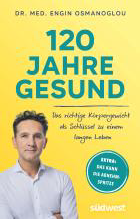 英文书名：120 Years Healthy!: The Best Strategies for Staying Enduringly Vigorous德文书名：20 Jahre gesund: Das richtige Körpergewicht als Schlüssel zu einem langen Leben作    者：Engin Osmanoglou出 版 社：Penguin Random House Verlagsgruppe GmbH代理公司：ANA/Lauren出版时间：2023年8月代理地区：中国大陆、台湾页    数：224页审读资料：电子稿类    型：保健内容简介：更长寿，更健康！本书的读者群是那些不想衰老和失去健康的人，他们大多已经掌握了丰富的知识，时刻关注自己的健康状况。作者巧妙地将心血管疾病、生活方式疾病的发展、常见死因等知识与不听天由命、积极采取行动这种乐观心态结合在一起。长寿——神秘的青春之泉和生命的永恒——一直是令人好奇的话题。现在，有了科学研究支持的方法，通过药物治疗延长生命的主动权掌握在人们自己手中，过去几年里，人们对此的兴趣急剧增加。本书在介绍各种方法的同时，还解释了如何向全科医生或专科医生咨询等实用问题。书中还介绍了有效减轻体重的具体方法，并解释了这些方法对延年益寿的影响。因此，本书不仅理论性强，而且非常实用。通过本书提供的科学知识和建议，你拥有健康长寿、良好体型和成功感的概率将显著提高。- 健康长寿之书——所有人的愿望- 如何改变生活方式的富有知识性的建议- 有效减轻体重是实现老年健康的关键因素之一作者简介：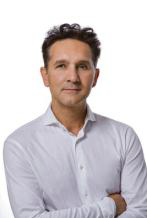 恩金·奥斯曼诺格鲁（Engin Osmanoglou）自2010年起担任柏林Meoclinic内科/心脏病诊所主任医师，自014年起担任该诊所医务主任。他于柏林夏里特大学（Charité）开始医学生涯，主攻胃肠病学和新陈代谢。在完成内科住院医师培训后，他又在柏林德国心脏中心（German Heart Center Berlin）担任心脏专科医生。他定期在斯泰恩拜斯大学（Steinbeis University of Applied Sciences）举办心血管疾病讲座。针对可能受饮食影响的疾病，他开创了一种特殊的咨询方式，并为减重提供营养咨询。作为德国心脏中心的资深医生，他曾多年担任心脏病门诊的负责人。感谢您的阅读！请将反馈信息发至：版权负责人Email：Rights@nurnberg.com.cn安德鲁·纳伯格联合国际有限公司北京代表处北京市海淀区中关村大街甲59号中国人民大学文化大厦1705室, 邮编：100872电话：010-82504106, 传真：010-82504200公司网址：http://www.nurnberg.com.cn书目下载：http://www.nurnberg.com.cn/booklist_zh/list.aspx书讯浏览：http://www.nurnberg.com.cn/book/book.aspx视频推荐：http://www.nurnberg.com.cn/video/video.aspx豆瓣小站：http://site.douban.com/110577/新浪微博：安德鲁纳伯格公司的微博_微博 (weibo.com)微信订阅号：ANABJ2002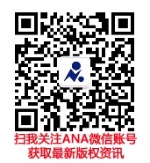 